Правила пожарной безопасности для детей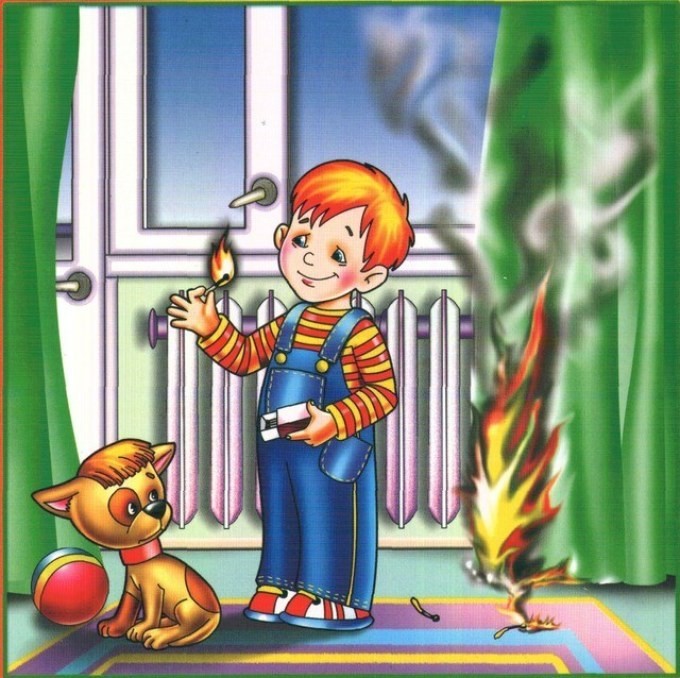 Уважаемые родители,  обучайте ваших детей урокам пожарной безопасности, быть внимательными и осторожными.Простые меры предосторожности помогут вам обезопасить себя и своих детей.Информация взята с сайта http://www.scherbinka-mo.ru/bezopasnost_i_pravoporyadok/mchs/territorialnaya_bezopasnost_i_grazhdanskaya_oborona/ .Каждый ребенок должен знать как вести себя при пожаре- Ребёнок должен знать свой адрес, Ф.И.О. и номер телефона! Выучите эту информацию вместе с ним. - Огнеопасные приборы храните в недоступном от ребёнка месте. - Показывайте своим примером, что вы выключаете электроприборы, особенно мелкие приборы (утюг, фен, кофеварка, чайник и т.д.)- Расскажите, что в деревне или на даче без взрослых нельзя, подходить и включать обогревательные приборы (камины, батареи).-Не забывайте напомнить, что «спички – детям не игрушка»!Ребенок должен знать, что делать, если он видит пламя- Не притрагиваться к огню, а звать на помощь взрослых! - Если взрослых нет дома, выйти из квартиры и обратиться за помощью к соседям! 3. Не искать укрытия в горящей квартире! - Не спускаться на лифте, а бежать вниз по лестнице! - Если квартира заперта, не поддаваться панике, а звонить 01 или 112 и звать на помощь соседей! Как случаются пожары?Существует много причин возникновения пожара, но часто именно неосторожность и детская шалость служат поводом для огня. Когда ребенок остается один, особенно проявляется его стремление к самостоятельности. Дети в своих разнообразных играх часто повторяют поступки и действия взрослых, имитируя их поведение. Детям хочется, как можно скорее, все узнать и испытать. Нельзя быть уверенным, что оставшись без присмотра, он не решит поиграть с опасными приборами. Родители должны помнить, что оставлять детей одних очень опасно. В случае пожара малыш не сможет самостоятельно выбраться. Помните, что спасаясь от огня и дыма, дети обычно прячутся в укромном месте. Что может послужить причиной пожара?- Ребёнок, увлечённый своей игрой, может положить игрушку в микроволновую печь. Включив её, микроволновая печь сразу же заискриться. - Оставленный на кухне ребёнок может включить конфорку плиты, даже не осознав это. - Включая, выключая лампочки, ребёнок может вызвать перенапряжение в сети. Лампочка может взорваться и стать причиной пожара. - Оставленные свечи после детского праздника или ухода гостей, могут сжечь весь этаж. - Пробегающий ребёнок может опрокинуть работающий утюг на ковёр, тот загорится моментально. - Дети любят играть с проводами. Если ребёнок перегрызёт провод - случится беда. - Любые электроприборы могут выйти из строя прямо у вас на глазах и воспламениться. 